Southeast (Richard Persico Regional Fair)Fair Date: Saturday, March 2, 2024Deadline for receipt of entry forms: February 24, 2024Fair Location:  Georgia Southern University Armstrong Campus, Savannah in University HallProject setup time:  8:30 – 9:00 amOpening Ceremony: 9:00 amAwards Ceremony: when judging is completedFair Directors: Delandrea Hall dhall@georgiasouthern.edu & Erin Piedmont epiedmont@georgiasouthern.edu For entries, use the online link  here and the entry form linked below to submit entries to the SE Fair https://gcss.net/uploads/files/2024%20GCSS%20Social%20Studies%20Fair%20Entry%20Form%20.pdf
Southwest Regional FairFair Date: Saturday, March 9, 2024
Deadline for Receipt of Entry Forms: Tuesday, February 20, 2024
Fair Location & Address: 900 Lippitt Dr, Albany, GA 31701
Project Setup Time: 8:00-8:50
Opening Ceremony Time: 9:00
Awards Ceremony: 1:00 PM* (unless judging is not yet completed)Fair Director: Jasamine Dixon  jasamine.dixon@docoschools.org Email or mail entry forms to Jasamine Dixon, 200 Pine Ave. Albany, Georgia 31701East Metro Regional FairFair Date: Saturday, March 16, 2024Deadline for Receipt of Entry Forms: Friday, March 1, 2024
Fair Location & Address: 960 Pine Street NE, Conyers, GA 30012Project Setup Time: 8:00-8:55 
Opening Ceremony Time: 9:00
Awards Ceremony Time: 1:15
Fair Director: Virnilisa Printup vprintup@rockdale.k12.ga.us West Metro Regional FairFair Date: March 16Deadline for typed and completed entry forms:  February 28, 2024
Fair Location:  Benjamin E. Mays High School; 3450 Benjamin E Mays Drive S.W. Atlanta GA 30331Project setup time: Friday March 15 4:30 – 7:30 pm Opening Ceremony: Awards Ceremony: 2:00 or as soon as judging is completedFair Director:  Kaywana Stewart kwstewart@apsk12.org 404-802-1660Email or Mail entry forms toKaywana Stewart130 Trinity Avenue S.W. 6th Floor Atlanta GA 30303Northeast Regional FairFair Date:  Saturday, Mar 23, 2024Deadline for Receipt of Entry Forms: Entry forms must be received by March 1, 2024 
Fair Location & Address: Forsyth County Arts and Learning Center 1150 Dahlonega Hwy, Cumming, GA 30040
Project Setup Time: 8:00-8:30 
Opening Ceremony Time: 
Awards Ceremony Time: 12 – 1:00
Fair Director: Dr. Eric Lauterbach elauterbach@forsyth.k12.ga.us Northwest Regional FairFair Date: Saturday, February 10, 2024(Entry forms must be postmarked by January 31, 2024)
Fair Location:  KSU Continuing Education Center 3333 Busbee Drive NW Kennesaw, GA  30144Project setup time: 8:00-8:50 AMOpening Ceremony: 9:00 - 9:45 AMAwards Ceremony: 1:00 PM* (unless judging is not yet completed)Fair Director: JoAnn Wood 770-355-9695 msjoannwood@gmail.com Mail entry forms to JoAnn Wood293 Vance CircleMarietta, GA 30060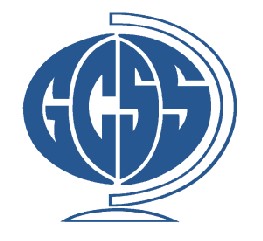 Georgia Council for the Social Studies2023-2024 Regional Social Studies FairsFair Dates and Deadlines for Entries